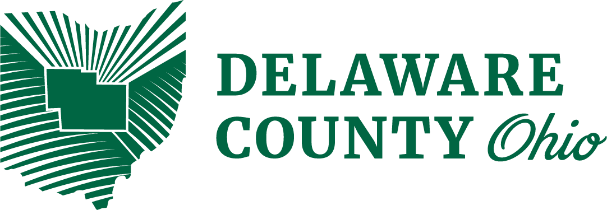 September 4, 2019 Pre-hospital Care System Advisory Board of Directors- Meeting NotesPresent:Gary Honeycutt- Chief Genoa TwpDale Fling- Chief Harlem TwpTom O’Brien- Chief Liberty Twp Matt Noble- Chief Orange Twp John Donahue- Chief Delaware City FirePatrick Brandt- Director 911, Delaware CountyMichael Frommer- County AdministratorJeff Fishel- Director Delaware County EMSMarisa Stith- Communications Assistant Susan Hanson and staff- HelpLine Executive Director Approval of July 2019 meeting notesMotion to approve July 2019 meeting notes by Jeff Fishel, seconded by Patrick Brandt
All in favor, none opposedHelpLine
Susan Hanson and the team from HelpLine presented to the board about their services. Link to access HelpLine brochures: is  https://helplinedelmor.org/wp-content/uploads/2019/09/Delaware-County-Resource-Brochure-rev-9.9.19-tld.pub-1.pdf. 
HelpLine is working to get materials out to stations so they are available to staff, neighbors, friends, family, etc. 
Two PDF’s from HelpLine are attached Department Updates
Jeff Fishel
Delaware County EMS has welcomed Assistant Chief Jeny Cochran, Captain Scott Gano, and Captain Glen Keating to the administration teamChief John Donahue
October 4 First Friday- Fire Prevention and More was expanded; Warrior Within/Dan Nevins event, President Rutherford B Hayes statue unveiling.
Reminded all that each department was invited and asked to bring a unit to the First Friday celebration  Chief Tom O’Brien
Liberty Township Fire Department began soft billingChief Matt Noble
Drone 362 has been on a few runs as a part of the 90-day trial Chief Dale Fling
No updates to share911 Director Patrick Brandt
No updates to shareCommittees
Level of Service meeting on September 9
Regional Collaboration Meeting 
	Focus on mental health
	Medication purchases
	Regional Training
	Minimum qualifications classes’
	Mutual training for new equipment Technology and equipment Committee first meeting September 24 
CAD Committee Update
Met yesterday (Sept. 5) after several days of evaluations with vendors
The committee unanimously chose Tyler New World 
On September 26 the committee will go through the proposal from Tyler New World 
From there, by November 1 the committee will do site visits, contract in process
AVL, location coordination, potentially linking to Westerville
Have only received rough estimate on cost, awaitingNext Meeting: October 2, 2019 at 1 p.m. 101 N. Sandusky Street Delaware, Ohio 43015 Additional Discussion
County Administrator Mike Frommer spoke with the commissioners individually about funding. The board will work on setting protocols and then discuss fundingChief Donahue mentioned adding more presentations/visitors like HelpLine that could be used as a resource and a partner to the departmentsMotion to adjourn meeting by Chief Honeycutt, seconded by Patrick Brandt
All in favor, none opposed 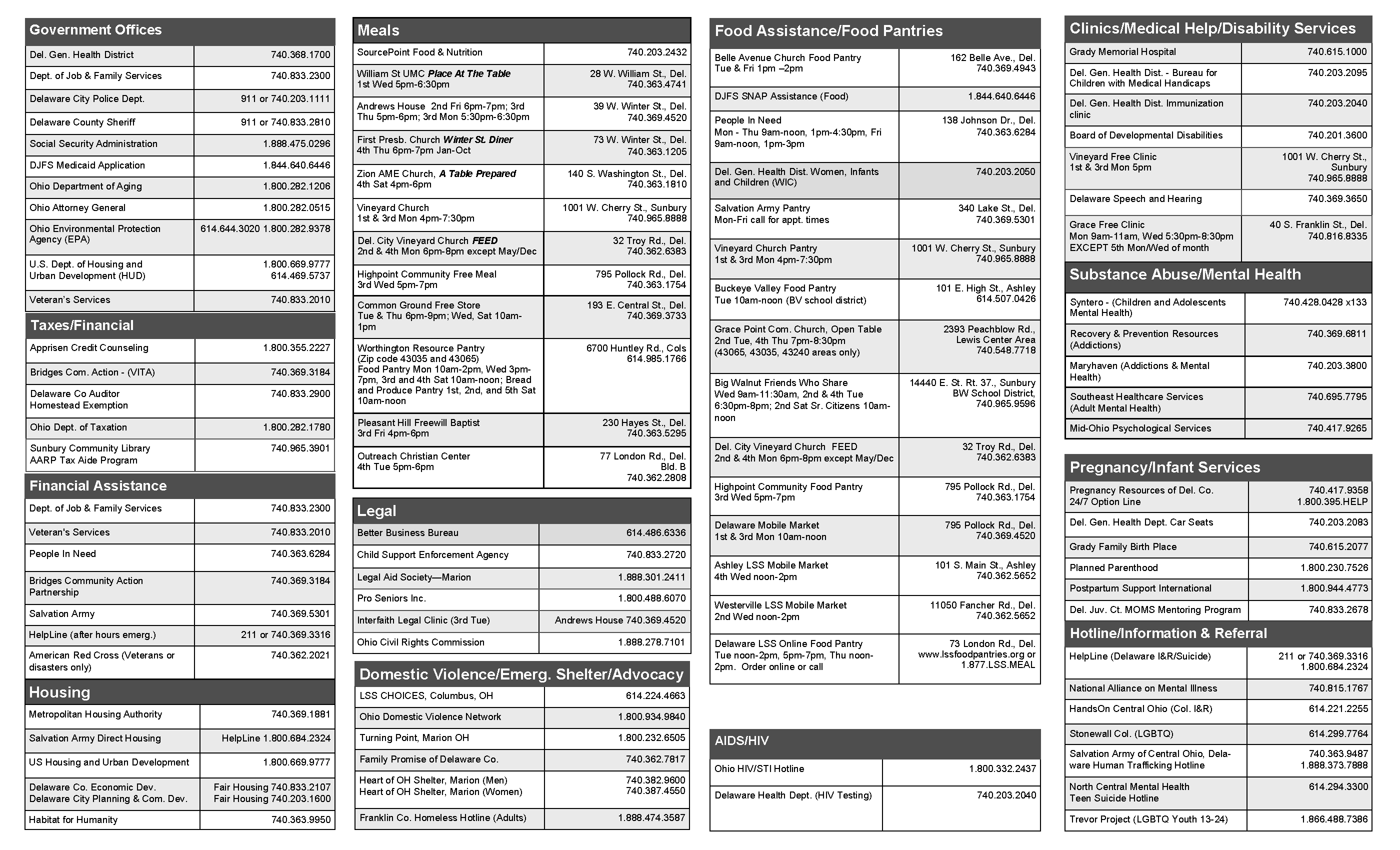 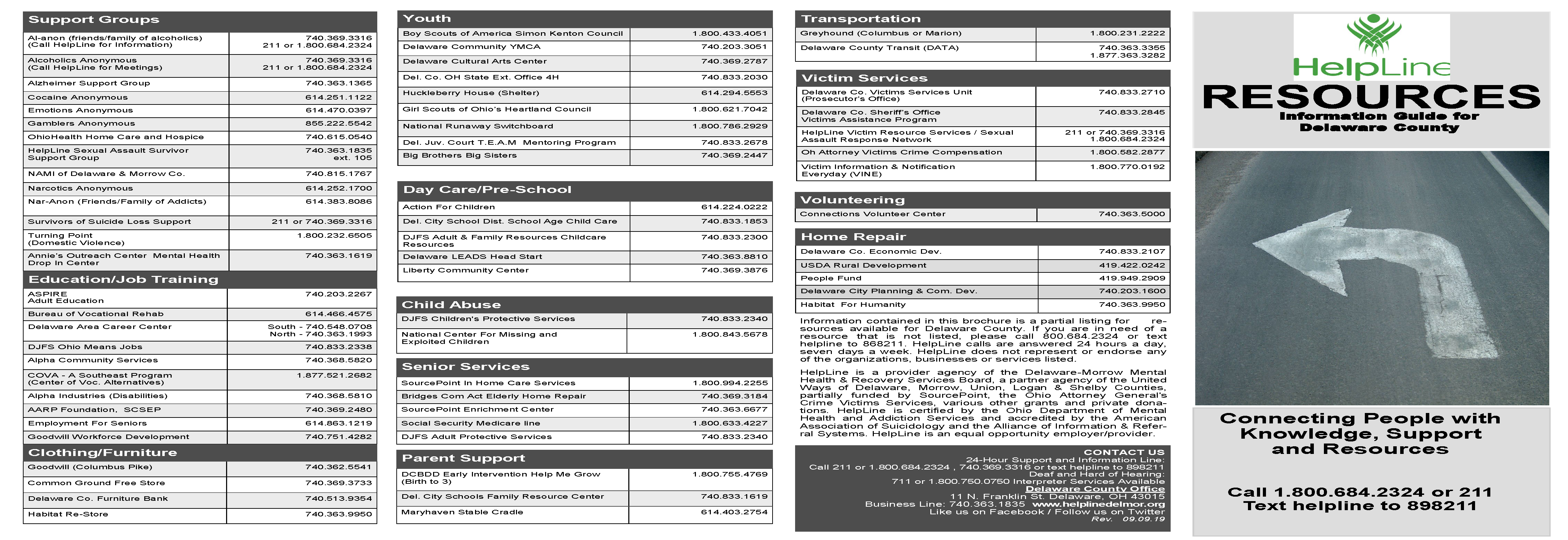 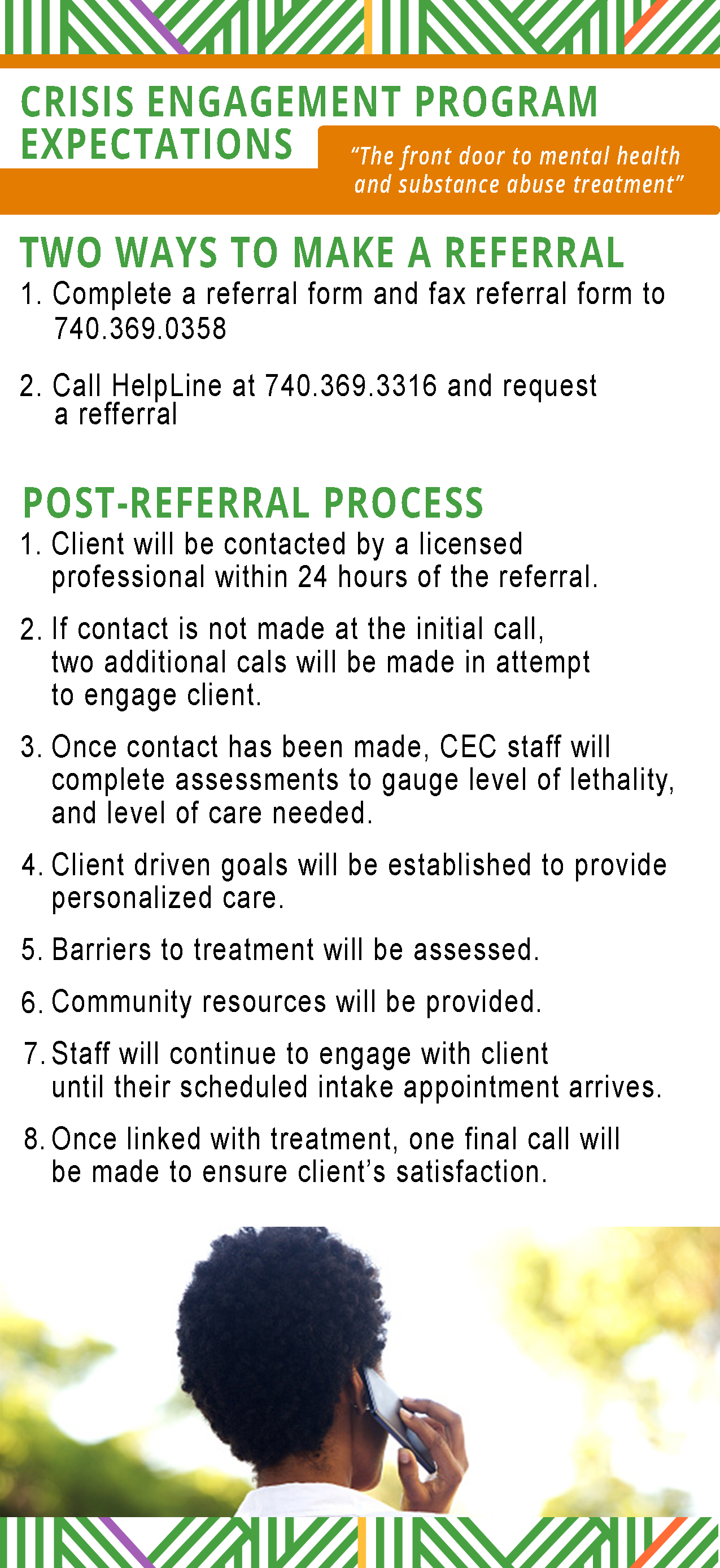 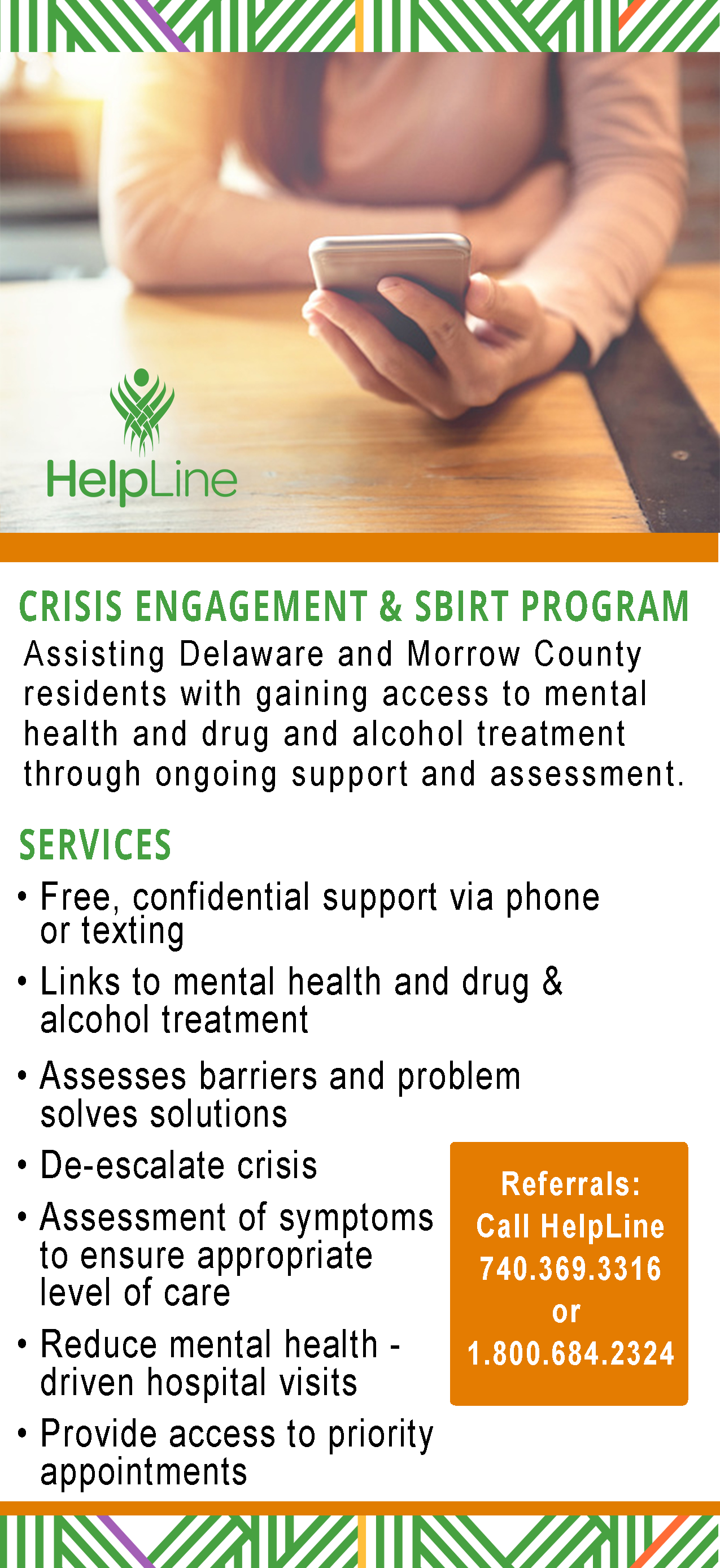 